
VESELÉ HRÁTKY S BATOLÁTKY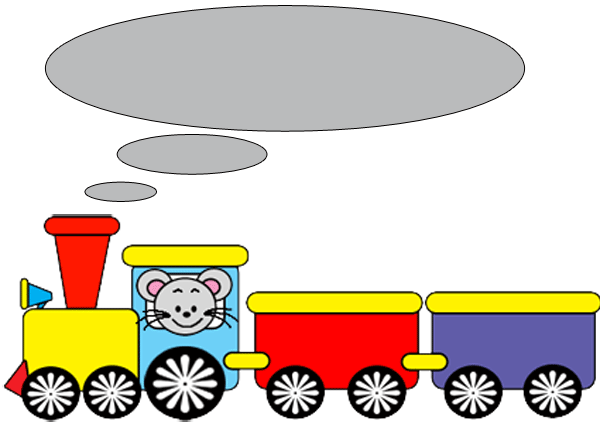 Milé maminky, pokud je Vašemu dítku od 1 roku do 3 let, jste oba srdečně zváni na program určený právě Vám. Přivítá Vás krteček s krátkým divadélkem, společně se naučíme novou básničku, zazpíváme si, zacvičíme a zahrajeme s padákem, vytvoříme si obrázek, který si můžete odnést domů.Děti se naučí novým dovednostem, poznají nové kamarády a postupně si zvyknou ve Vaší přítomnosti na prostředí mateřské školy.Program probíhá každé úterý (do konce června) od 15 do 16 hodin v budově Mateřské školy StružniceVstupné je 20 Kč. 